COLEGIO EMILIA RIQUELME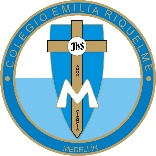 ÁREA DE HUMANIDADES, LENGUA CASTELLANADOCENTE: MARIA ISABEL MAZO ARANGOCORREO: isamaran@campus.com.coGUÍAS DE APRENDIZAJE EN CASA. SEMANA DEL 7 AL 11 DE SEPTIEMBRE DE 2020PARA TENER EN CUENTA…Recuerda que cada día al iniciar el encuentro, realizaré un saludo por WhatsApp para dar la agenda (que es la misma que está en este taller) y las indicaciones necesarias para continuar. Recuerda en lo posible realizar tus actividades directamente en el libro o en el cuaderno para hacer uso de esta inversión que hicieron nuestros padres. Si por alguna razón no puedes comunicarte en el momento del encuentro, puedes preguntar tus dudas a través del WhatsApp o al correo más adelante.Recuerda que el horario de actividades académicas es de 7 a 2:30, de lunes a viernes. Después de ese horario deberás esperar hasta que tenga disponibilidad de tiempo para solucionar las inquietudes.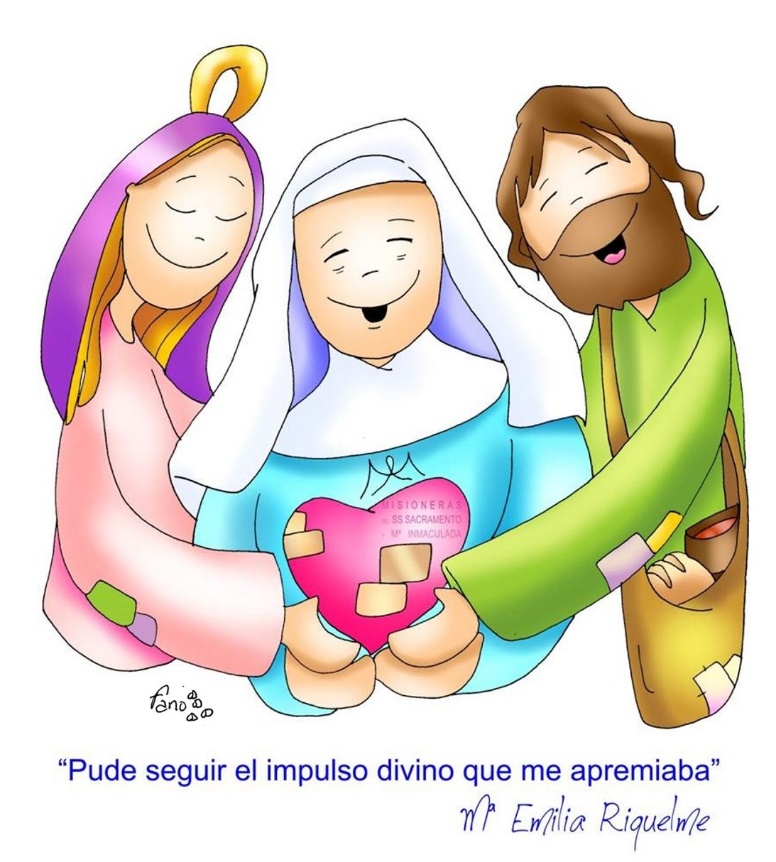 FECHA: LUNES 7 DE SEPTIEMBRE (3ra hora: 9:30-10:30 a.m.)El día de hoy tendremos encuentro sincrónico TEMA: REPASO GENERAL PARA LA PRUEBA DE LOS TRES EDITORESDESARROLLO: Saludo por WhatsAppInvitación al encuentro sincrónicoActividad de repaso para la prueba periódica. FECHA: MIÉRCOLES 9 DE SEPTIEMBRE (1ra hora: 7-8 p.m.)El día de hoy tendremos encuentro sincrónico TEMA: PRUEBA DE LOS TRES EDITORESDESARROLLO: En esta hora se estará realizando la prueba periódica de Los Tres Editores.FECHA: JUEVES 10 DE SEPTIEMBRE (3ra hora: 9:30-10:30 a.m.)El día de hoy tendremos encuentro sincrónico TEMA: PRUEBA DE LOS TRES EDITORESDESARROLLO:En Esta hora se estará realizando ola prueba periódica de Los Tres Editores. FECHA: VIERNES 11 DE SEPTIEMBRE (4ta hora: 1 a 2 p.m.)Hoy nuestra clase es asincrónica TEMA: ENTREGA DE EVIDENCIAS DE APRENDIZAJE DE LA SEMANA. COMPRENSIÓN DE LECTURA.DESARROLLO:Saludo por WhatsAppSe publicará en Classroom la actividad de la semana. Recomendación de la semana: El 11 de septiembre de 2001 ha sido uno de los días más tristes para la historia de la humanidad. Un atentado terrorista acabó con la vida de miles de personas y muchos otros quedaron heridos. Por cosas de la vida, los hermanos Naudet estaban realizando la filmación de un documental sobre la vida de un bombero sin saber que les tocaría filmar este triste y doloroso desastre. Las invito para que vean este video donde nos cuentan sobre esa experiencia. https://www.youtube.com/watch?v=YXC7e4Ft0KINinguna de ustedes había nacido para esta fecha, pero los recuerdos de aquel trágico día permanecerán en nuestros corazones. Cada pérdida humana a causa de la violencia o del terrorismo en nuestro país o afuera de él, nos debe comprometer más y más a ser constructores de la paz mundial. 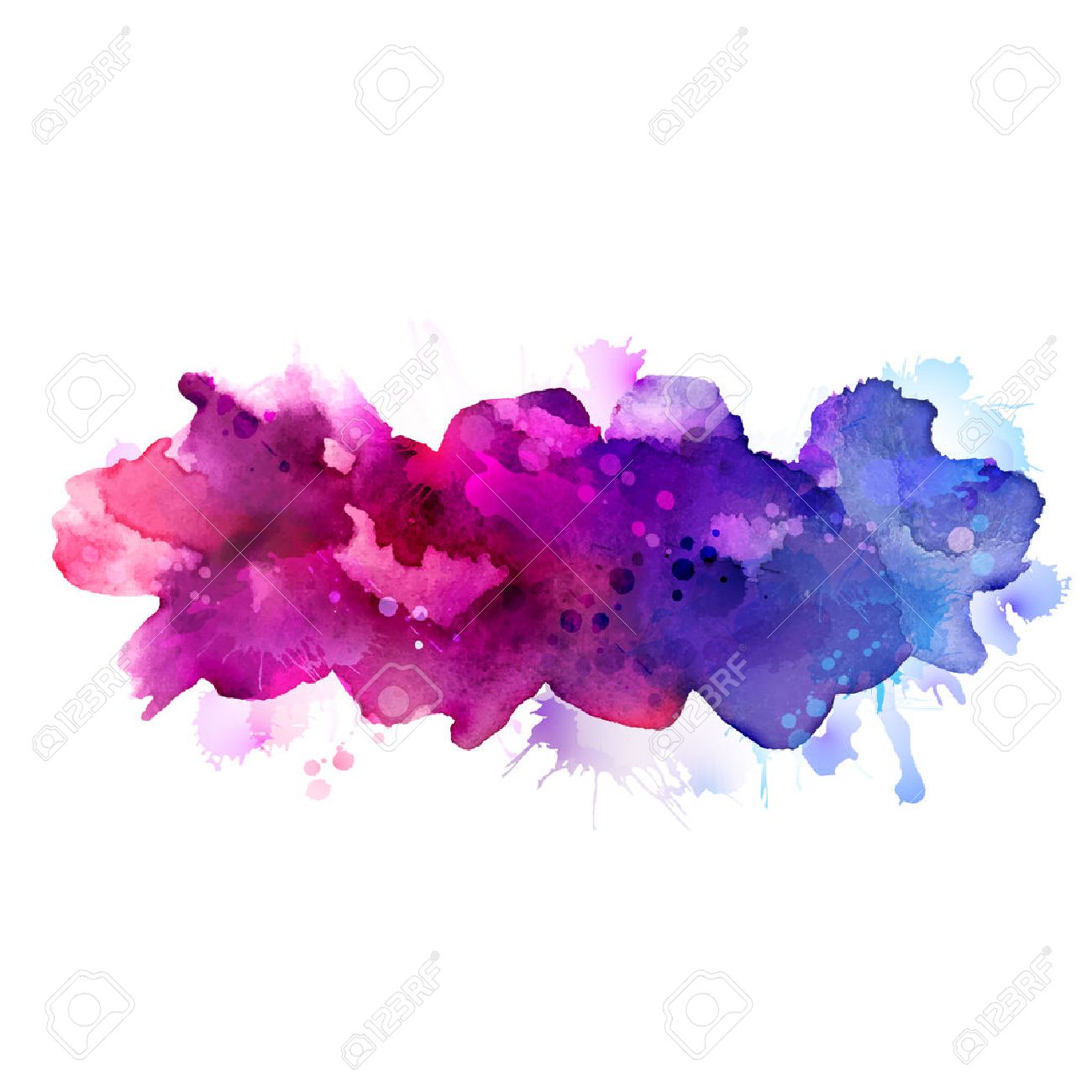 